Content of the Market ConsultationSolactive AG has decided to conduct a Market Consultation with regard to changing the Index Methodology of the following Indices (the ‘Indices’): Rationale for the Market ConsultationThe Indices are currently using the Solactive Europe Total Market 675 Index as starting universe while Solactive has developed a new GBS Benchmark Series in the meantime, which serves as starting universe for Solactive Indices.To unify the indices with the new GBS universes, Solactive proposes to change the starting universe from the Solactive Europe Total Market 675 Index to the Solactive Europe 600 Index (EU600), which is based on the GBS Benchmark Series and follows a similar universe as the current universe does. Proposed Changes to the Index GuidelineSee Table in Market ConsultationFeedback on the proposed changesIf you would like to share your thoughts with Solactive, please use this consultation form and provide us with your personal details and those of your organization. Solactive is inviting all stakeholders and interested third parties to evaluate the proposed changes to the Methodology for the Solactive Indices and welcomes any feedback on how this may affect and/or improve their use of Solactive indices. Consultation ProcedureStakeholders and third parties who are interested in participating in this Market Consultation, are invited to respond until July 12, 2024 (cob).Subject to feedback received on this Market Consultation, the changes mentioned above are intended to become effective on July 24, 2024.Please send your feedback via email to marketconsultation@solactive.com, specifying “Several Solactive Indices – Benchmark Update“ as the subject of the email, or via postal mail to:	Solactive AGPlatz der Einheit 1 60327 Frankfurt am Main GermanyShould you have any additional questions regarding the consultative question in particular, please do not hesitate to contact us via above email address.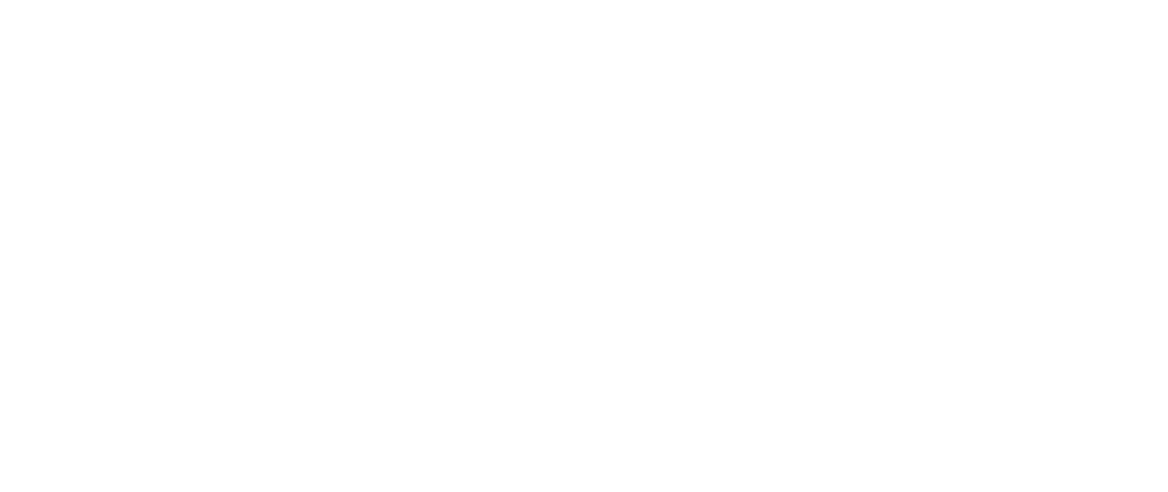 NAMERICISINSolactive BrandFinance® European Leaders Low Risk ex-DA 30 GROSS Index.SOBELLXGDE000SLA55J9Solactive BrandFinance® European Leaders Low Risk ex-DA 30 NET Index.SOBELLXNDE000SLA55L5Solactive BrandFinance® European Leaders Low Risk ex-DA 30 Index.SOBELLXPDE000SLA55K7Solactive BrandFinance® European Leaders Low risk 30 GROSS Index.SOBFELLGDE000SLA2BV3Solactive BrandFinance® European Leaders Low risk 30 NET Index.SOBFELLNDE000SLA2BU5Solactive BrandFinance® European Leaders Low risk 30 Index.SOBFELLPDE000SLA2BS9Solactive BrandFinance® European Leaders Select 30 Gross Index.SOBFELSGDE000SLA2KU6Solactive BrandFinance® European Leaders Select 30 Net Index.SOBFELSNDE000SLA2KT8Solactive BrandFinance® European Leaders Select 30 Index.SOBFELSPDE000SLA2KS0Solactive EthiFinance ESG France 30 Equal Weight 5% AR Index.SOEFR30ADE000SLA6XN5Solactive EthiFinance ESG France 30 Equal Weight NTR Index.SOEFR30NDE000SL0D4B0Solactive EthiFinance ESG France 30 Equal Weight PR Index.SOEFR30PSOEFR30P0000Solactive EthiFinance ESG France 30 Equal Weight TR Index.SOEFR30TSOEFR30T0000Solactive Candriam Factors Sustainable Europe Equity Index.SOLCAFSEDE000SLA3LW8Solactive Candriam Factors Sustainable EMU Equity Index.SOLCAFSUDE000SLA3LX6Solactive Sweden Low Volatility 4.75% AR Index.SOLSWELVDE000SLA2GC2Solactive France EW Mid & Small Cap Index (5% AR).SOLFMSCADE000SLA5YP0Solactive France EW Mid & Small Cap Index (GTR).SOLFMSCGDE000SLA5YN5Solactive France EW Mid & Small Cap Index (NTR).SOLFMSCNDE000SLA5YM7Solactive France EW Mid & Small Cap Index (PR).SOLFMSCPDE000SLA5YL9Solactive Equity Quality Investment Strategy - Europe Index (PR).SOLQISDE000SLA15R6Solactive Equity Quality Investment Strategy - Europe Index (GTR).SOLQISGRDUMMY0000112Solactive Equity Quality Investment Strategy - Europe Index (NTR).SOLQISNRDUMMY0000111Solactive Nachhaltigkeitsindex Europa GTR.SOLSUEUGDE000SLA4940Solactive Nachhaltigkeitsindex Europa NTR.SOLSUEUNDE000SLA4957Solactive Nachhaltigkeitsindex Europa PR.SOLSUEUPDE000SLA4965Solactive Europe Focus Index (PR).SOLEFDE000SLA2BW1Solactive ISS Europe Low Carbon Index.SOLELCDE000SLA13R1Solactive ISS Europe Low Carbon Index (GTR).SOLELCGDE000SLA1342Solactive ISS Europe Low Carbon Index (NTR).SOLELCNDE000SLA1334Solactive Low Volatility Europe Equal Weight 50 Index.SOLELVENDE000SLA2EU9Solactive Low Volatility Europe Equal Weight 50 Index PR.SOLELVEPDE000SLA2GU4Solactive Quality of Life Select 40 Index.SOLQLIFEDE000SLA2F63Solactive Ageing Population Europe Index.SOAGEDE000SLA8HD5Solactive Ageing Population Europe Index NTR.SOAGENDE000SLA8HE3Solactive Ageing Population Europe Index TR.SOAGETDE000SLA8HG8Solactive ESG Big Data Europe Low Volatility AR 5% Index.SOBDESGADE000SLA8N00Solactive ESG Big Data Europe Low Volatility Index NTR.SOBDESGNDE000SLA8NY9Solactive ESG Big Data Europe Low Volatility Index PR.SOBDESGPDE000SLA8NX1Solactive ESG Big Data Europe Low Volatility Index TR.SOBDESGTDE000SLA8NZ6Solactive ESG Big Data Europe High Dividend Low Volatility Index PR.SOBIGESGDE000SLA8H16Solactive ESG Big Data Europe High Dividend Low Volatility Index NTR.SOBIGESGNDE000SLA8H24Solactive ESG Big Data Europe High Dividend Low Volatility Index TR.SOBIGESGTDE000SLA8H32Solactive Eurozone 60 Equal Weight NTR Index.SOEZ60ENSOEZ60EN0000Solactive Eurozone 60 Equal Weight PR Index.SOEZ60EPSOEZ60EP0000Solactive Eurozone 60 Equal Weight GTR Index.SOEZ60ETDE000SLA5D21Solactive European Infrastructure Large Suppliers Index.SOLEILDE000SLA5E20Solactive European Infrastructure Large Suppliers Index GTR.SOLEILGSOLEILG00000Solactive European Infrastructure Large Suppliers Index NTR.SOLEILNSOLEILN00000Solactive Environmental Footprint Index.SOLENVDE000SLA5Z58Solactive Environmental Footprint Index GTR.SOLENVGTRSOLENVGTR001Solactive Environmental Footprint Index NTR.SOLENVNTRSOLENVNTR001Solactive Stable Income Europe Index.SOLFCFDE000SLA3KP4Solactive Stable Income Europe NTR Index.SOLFCFTRDE000SLA3KQ2Solactive European Inflation-Linked Companies Index 5% AR.SOLINFARDE000SL0GJ64Solactive European Inflation-Linked Companies Index.SOLINFLADE000SLA5BQ6Solactive European Inflation-Linked Companies Index NTR.SOLINFLANDE000SL0GJ56Solactive European Inflation-Linked Companies Index GTR.SOLINFLATSOLINFLAGTR0Solactive Silver Age Index.SOLSILVDE000SLA3MG9Solactive Silver Age NTR Index.SOLSILVTRDE000SLA3MH7Solactive Silver Economy AR 5% Index.SOSILVERDE000SLA5ZF8Solactive Silver Economy GTR Index.SOSILVERGTRSOSILVERGTR1Solactive Silver Economy NTR Index.SOSILVERNTRSOSILVERNTR1Solactive Silver Economy PR Index.SOSILVERPRSOSILVERPR01Solactive Euro am Sonntag Qualitätsaktien Europa Performance-Index.EURWMETDE000SLA3E55Solactive Euro am Sonntag Qualitätsaktien Performance-Index.EURWMTDE000SLA2G21NameFunctionOrganizationEmailPhoneConfidentiality (Y/N)